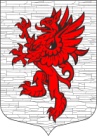 СОВЕТ ДЕПУТАТОВ       МУНИЦИПАЛЬНОГО ОБРАЗОВАНИЯЛОПУХИНСКОЕ СЕЛЬСКОЕ ПОСЕЛЕНИЕМО ЛОМОНОСОВСКИЙ МУНИЦИПАЛЬНЫЙ РАЙОНЛЕНИНГРАДСКОЙ ОБЛАСТИтретий созыв9 марта  2017  года                                                                                     д. ЛопухинкаРЕШЕНИЕ № 10О досрочном прекращении полномочий, депутата совета депутатов муниципального образования Лопухинское сельское поселение МО Ломоносовский муниципальный район Ленинградской области Романова Юрия Геннадиевича в связи со смертьюВ соответствии с пунктом 1 части 10 статьи 40 Федерального закона от 06.10.2003 № 131-ФЗ «Об общих принципах организации местного самоуправления в Российской Федерации», пунктом 1 части 1 статьи 37 Устава муниципального образования Лопухинское сельское поселение МО Ломоносовский муниципальный район Ленинградской области совет депутатов МО Лопухинское сельское поселение решил: Досрочно прекратить полномочия депутата совета депутатов муниципального образования Лопухинское сельское поселение Романова Юрия Геннадиевича в связи со смертью 27 февраля 2017 года.Настоящее решение вступает в силу с момента подписания и подлежит официальному обнародованию на официальном сайте МО Лопухинское сельское поселение в информационно-телекоммуникационной сети Интернет. Глава муниципального образованияЛопухинское сельское поселение	                                                    А.В. Знаменский